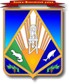 МУНИЦИПАЛЬНОЕ ОБРАЗОВАНИЕХАНТЫ-МАНСИЙСКИЙ РАЙОНХанты-Мансийский автономный округ – ЮграАДМИНИСТРАЦИЯ ХАНТЫ-МАНСИЙСКОГО РАЙОНАП О С Т А Н О В Л Е Н И Еот  03.12.2012                                                                                                   № 286г. Ханты-МансийскО внесении изменений в постановление администрации Ханты-Мансийского района от 14 октября 2010 года № 166	В целях совершенствования механизмов реализации и уточнения объемов финансирования мероприятий долгосрочной целевой программы Ханты-Мансийского района «Новая школа Ханты-Мансийского района на 2011-2013 годы и на период до 2015 года» в 2012 году, утвержденной постановлением администрации Ханты-Мансийского района                                 от 14 октября 2010 года № 166:1. Внести в приложение  к постановлению администрации Ханты-Мансийского района от 14 октября 2010 года № 166 «Об утверждении долгосрочной целевой программы «Новая школа Ханты-Мансийского района на 2011-2013 годы и на  период до 2015 года» следующие изменения:1.1. В паспорте Программы строку «Объемы и источники финансирования Программы» изложить в следующей редакции:«».1.2. Приложение   2 к  Программе изложить в новой редакции согласно приложению к настоящему постановлению.2. Опубликовать настоящее постановление в газете «Наш район» и разместить на официальном сайте администрации Ханты-Мансийского района.3. Контроль за выполнением постановления возложить на  заместителя главы администрации района  по социальным вопросам Касьянову Е.В.Глава администрацииХанты-Мансийского района                                                             В.Г.УсмановПриложениек постановлению администрации Ханты-Мансийского района от 03.12.2012   № 286«Приложение 2 к ПрограммеОсновные программные мероприятия ».Объемы и источники финансирования Программыобщий предполагаемый объем финансирования Программы на 2011-2015 годы – 1 013 218,63  тыс. рублей:2011 год (план) – 150 085,22  тыс. рублей, в том числе бюджет округа – 84 110,01 тыс. рублей;  района –  65 975,21 тыс. рублей;2011 год (факт) – 112 402,89 тыс. рублей, в том числе бюджет округа – 61 594,62 тыс. рублей;  района –  50 808,27 тыс. рублей;2012 год – 438 897,44  тыс. рублей, в том числе бюджет округа – 36 797,27 тыс. рублей, бюджет  района –    68 161,07  тыс. рублей;2013 год – 375 407,5 тыс. рублей, в том числе бюджет округа – 15107,8 тыс. рублей, бюджет  района –             25 517,0 тыс. рублей;2014 год – 43 962,8 тыс. рублей, в том числе бюджет округа – 18 445,8 тыс. рублей, бюджет района –              25 517,0 тыс. рублей;2015 год – 42548,0 тыс. рублей, в том числе бюджет округа – 17 494,4 тыс. рублей, бюджет района –                         25 053,6 тыс. рублей№  п/п№  п/пМероприятия ПрограммыМуниципальный заказчикИсточник финанси-рованияФинансовые затраты на реализацию (тыс. руб.)Финансовые затраты на реализацию (тыс. руб.)Финансовые затраты на реализацию (тыс. руб.)Финансовые затраты на реализацию (тыс. руб.)Финансовые затраты на реализацию (тыс. руб.)Финансовые затраты на реализацию (тыс. руб.)Финансовые затраты на реализацию (тыс. руб.)Финансовые затраты на реализацию (тыс. руб.)Исполнители Программы№  п/п№  п/пМероприятия ПрограммыМуниципальный заказчикИсточник финанси-рованиявсего*в том числе:в том числе:в том числе:в том числе:в том числе:в том числе:в том числе:Исполнители Программы№  п/п№  п/пМероприятия ПрограммыМуниципальный заказчикИсточник финанси-рованиявсего*201120112012  год2013   год2014       год2014       год2015 годИсполнители Программы№  п/п№  п/пМероприятия ПрограммыМуниципальный заказчикИсточник финанси-рованиявсего*планфакт2012  год2013   год2014       год2014       год2015 годИсполнители Программы112345678910101112Цель 1. Повышение доступности качественного образования, соответствующего требованиям инновационного развития экономики района, современным потребностям общества и каждого жителя района.Цель 1. Повышение доступности качественного образования, соответствующего требованиям инновационного развития экономики района, современным потребностям общества и каждого жителя района.Цель 1. Повышение доступности качественного образования, соответствующего требованиям инновационного развития экономики района, современным потребностям общества и каждого жителя района.Цель 1. Повышение доступности качественного образования, соответствующего требованиям инновационного развития экономики района, современным потребностям общества и каждого жителя района.Цель 1. Повышение доступности качественного образования, соответствующего требованиям инновационного развития экономики района, современным потребностям общества и каждого жителя района.Цель 1. Повышение доступности качественного образования, соответствующего требованиям инновационного развития экономики района, современным потребностям общества и каждого жителя района.Цель 1. Повышение доступности качественного образования, соответствующего требованиям инновационного развития экономики района, современным потребностям общества и каждого жителя района.Цель 1. Повышение доступности качественного образования, соответствующего требованиям инновационного развития экономики района, современным потребностям общества и каждого жителя района.Цель 1. Повышение доступности качественного образования, соответствующего требованиям инновационного развития экономики района, современным потребностям общества и каждого жителя района.Цель 1. Повышение доступности качественного образования, соответствующего требованиям инновационного развития экономики района, современным потребностям общества и каждого жителя района.Цель 1. Повышение доступности качественного образования, соответствующего требованиям инновационного развития экономики района, современным потребностям общества и каждого жителя района.Цель 1. Повышение доступности качественного образования, соответствующего требованиям инновационного развития экономики района, современным потребностям общества и каждого жителя района.Цель 1. Повышение доступности качественного образования, соответствующего требованиям инновационного развития экономики района, современным потребностям общества и каждого жителя района.Цель 1. Повышение доступности качественного образования, соответствующего требованиям инновационного развития экономики района, современным потребностям общества и каждого жителя района.Задача 1. Обеспечение инновационного характера образования через модернизацию кадровых, организационных, технологических и методических условий в соответствии с национальной образовательной инициативой «Наша новая школа».Задача 1. Обеспечение инновационного характера образования через модернизацию кадровых, организационных, технологических и методических условий в соответствии с национальной образовательной инициативой «Наша новая школа».Задача 1. Обеспечение инновационного характера образования через модернизацию кадровых, организационных, технологических и методических условий в соответствии с национальной образовательной инициативой «Наша новая школа».Задача 1. Обеспечение инновационного характера образования через модернизацию кадровых, организационных, технологических и методических условий в соответствии с национальной образовательной инициативой «Наша новая школа».Задача 1. Обеспечение инновационного характера образования через модернизацию кадровых, организационных, технологических и методических условий в соответствии с национальной образовательной инициативой «Наша новая школа».Задача 1. Обеспечение инновационного характера образования через модернизацию кадровых, организационных, технологических и методических условий в соответствии с национальной образовательной инициативой «Наша новая школа».Задача 1. Обеспечение инновационного характера образования через модернизацию кадровых, организационных, технологических и методических условий в соответствии с национальной образовательной инициативой «Наша новая школа».Задача 1. Обеспечение инновационного характера образования через модернизацию кадровых, организационных, технологических и методических условий в соответствии с национальной образовательной инициативой «Наша новая школа».Задача 1. Обеспечение инновационного характера образования через модернизацию кадровых, организационных, технологических и методических условий в соответствии с национальной образовательной инициативой «Наша новая школа».Задача 1. Обеспечение инновационного характера образования через модернизацию кадровых, организационных, технологических и методических условий в соответствии с национальной образовательной инициативой «Наша новая школа».Задача 1. Обеспечение инновационного характера образования через модернизацию кадровых, организационных, технологических и методических условий в соответствии с национальной образовательной инициативой «Наша новая школа».Задача 1. Обеспечение инновационного характера образования через модернизацию кадровых, организационных, технологических и методических условий в соответствии с национальной образовательной инициативой «Наша новая школа».Задача 1. Обеспечение инновационного характера образования через модернизацию кадровых, организационных, технологических и методических условий в соответствии с национальной образовательной инициативой «Наша новая школа».Задача 1. Обеспечение инновационного характера образования через модернизацию кадровых, организационных, технологических и методических условий в соответствии с национальной образовательной инициативой «Наша новая школа».ПОДПРОГРАММА I «Инновационное развитие образования»ПОДПРОГРАММА I «Инновационное развитие образования»ПОДПРОГРАММА I «Инновационное развитие образования»ПОДПРОГРАММА I «Инновационное развитие образования»ПОДПРОГРАММА I «Инновационное развитие образования»ПОДПРОГРАММА I «Инновационное развитие образования»ПОДПРОГРАММА I «Инновационное развитие образования»ПОДПРОГРАММА I «Инновационное развитие образования»ПОДПРОГРАММА I «Инновационное развитие образования»ПОДПРОГРАММА I «Инновационное развитие образования»ПОДПРОГРАММА I «Инновационное развитие образования»ПОДПРОГРАММА I «Инновационное развитие образования»ПОДПРОГРАММА I «Инновационное развитие образования»ПОДПРОГРАММА I «Инновационное развитие образования»1. Оснащение образовательного процесса1. Оснащение образовательного процесса1. Оснащение образовательного процесса1. Оснащение образовательного процесса1. Оснащение образовательного процесса1. Оснащение образовательного процесса1. Оснащение образовательного процесса1. Оснащение образовательного процесса1. Оснащение образовательного процесса1. Оснащение образовательного процесса1. Оснащение образовательного процесса1. Оснащение образовательного процесса1. Оснащение образовательного процесса1. Оснащение образовательного процесса1.Приобретение учебного, учебно-наглядного и учебно-производственного оборудованияПриобретение учебного, учебно-наглядного и учебно-производственного оборудованиякомитет по образованию администрации  Ханты-Мансийского районавсего9 067,601 510,001 510,002 859,601 566,001 566,001 566,001 566,00комитет  по  образованию1.Приобретение учебного, учебно-наглядного и учебно-производственного оборудованияПриобретение учебного, учебно-наглядного и учебно-производственного оборудованиякомитет по образованию администрации  Ханты-Мансийского районаокружной бюджет3 563,20604,00604,001 080,00626,40626,40626,40626,40комитет  по  образованию1.Приобретение учебного, учебно-наглядного и учебно-производственного оборудованияПриобретение учебного, учебно-наглядного и учебно-производственного оборудованиякомитет по образованию администрации  Ханты-Мансийского районабюджет района5 504,40906,00906,001 779,60939,60939,60939,60939,60комитет  по  образованию1.1.Приобретение лабораторных комплектов по физике, химии, биологииПриобретение лабораторных комплектов по физике, химии, биологиикомитет по образованиювсего8 907,601 350,001 350,002 859,601 566,001 566,001 566,001 566,00комитет  по  образованию1.1.Приобретение лабораторных комплектов по физике, химии, биологииПриобретение лабораторных комплектов по физике, химии, биологиикомитет по образованиюокружной бюджет3 499,20540,00540,001 080,00626,40626,40626,40626,40комитет  по  образованию1.1.Приобретение лабораторных комплектов по физике, химии, биологииПриобретение лабораторных комплектов по физике, химии, биологиикомитет по образованиюбюджет района5 408,40810,00810,001 779,60939,60939,60939,60939,60комитет  по  образованию1.2.Приобретение  комплектов  карт демонстрационного  компьютерного  обеспечения  по географии  и  историиПриобретение  комплектов  карт демонстрационного  компьютерного  обеспечения  по географии  и  историикомитет по образованиювсего160,00160,00160,000,000,000,000,000,00комитет  по  образованию1.2.Приобретение  комплектов  карт демонстрационного  компьютерного  обеспечения  по географии  и  историиПриобретение  комплектов  карт демонстрационного  компьютерного  обеспечения  по географии  и  историикомитет по образованиюокружной  бюджет64,0064,0064,000,000,000,000,000,00комитет  по  образованию1.2.Приобретение  комплектов  карт демонстрационного  компьютерного  обеспечения  по географии  и  историиПриобретение  комплектов  карт демонстрационного  компьютерного  обеспечения  по географии  и  историикомитет по образованиюбюджет  района96,0096,0096,000,000,000,000,000,00комитет  по  образованию2.Оснащение  образовательных учреждений (далее – ОУ) современными средствами информатизацииОснащение  образовательных учреждений (далее – ОУ) современными средствами информатизациикомитет по образованиювсего37 039,844 286,004 286,009 803,847 650,007 650,007 650,007 650,00комитет  по  образованию2.Оснащение  образовательных учреждений (далее – ОУ) современными средствами информатизацииОснащение  образовательных учреждений (далее – ОУ) современными средствами информатизациикомитет по образованиюокружной  бюджет13 460,001 700,001 700,002 580,003 060,003 060,003 060,003 060,00комитет  по  образованию2.Оснащение  образовательных учреждений (далее – ОУ) современными средствами информатизацииОснащение  образовательных учреждений (далее – ОУ) современными средствами информатизациикомитет по образованиюбюджет  района23 579,842 586,002 586,007 223,844 590,004 590,004 590,004 590,00комитет  по  образованию2.1.Приобретение интерактивных устройств, мультимедийного оборудования и цифровых лабораторий, серверного и коммутационного оборудованияПриобретение интерактивных устройств, мультимедийного оборудования и цифровых лабораторий, серверного и коммутационного оборудованиякомитет по образованиювсего28 684,503 286,003 286,005 448,506 650,006 650,006 650,006 650,00комитет  по  образованию2.1.Приобретение интерактивных устройств, мультимедийного оборудования и цифровых лабораторий, серверного и коммутационного оборудованияПриобретение интерактивных устройств, мультимедийного оборудования и цифровых лабораторий, серверного и коммутационного оборудованиякомитет по образованиюокружной  бюджет11 460,001 300,001 300,002 180,002 660,002 660,002 660,002 660,00комитет  по  образованию2.1.Приобретение интерактивных устройств, мультимедийного оборудования и цифровых лабораторий, серверного и коммутационного оборудованияПриобретение интерактивных устройств, мультимедийного оборудования и цифровых лабораторий, серверного и коммутационного оборудованиякомитет по образованиюбюджет  района17 224,501 986,001 986,003 268,503 990,003 990,003 990,003 990,00комитет  по  образованию2.2.Создание единой информационной образовательной среды ОУ, подключение к широкополосному каналу сети Интернет, в  том  числе:Создание единой информационной образовательной среды ОУ, подключение к широкополосному каналу сети Интернет, в  том  числе:комитет по образованиювсего8 355,341 000,001 000,004 355,341 000,001 000,001 000,001 000,00комитет  по  образованию2.2.Создание единой информационной образовательной среды ОУ, подключение к широкополосному каналу сети Интернет, в  том  числе:Создание единой информационной образовательной среды ОУ, подключение к широкополосному каналу сети Интернет, в  том  числе:комитет по образованиюокружной  бюджет2 000,00400,00400,00400,00400,00400,00400,00400,00комитет  по  образованию2.2.Создание единой информационной образовательной среды ОУ, подключение к широкополосному каналу сети Интернет, в  том  числе:Создание единой информационной образовательной среды ОУ, подключение к широкополосному каналу сети Интернет, в  том  числе:комитет по образованиюбюджет  района6 355,34600,00600,003 955,34600,00600,00600,00600,00комитет  по  образованию2.2.1.Школы Ханты-Мансийского районаШколы Ханты-Мансийского районакомитет по образованиювсего5 529,201 000,001 000,001 529,201 000,001 000,001 000,001 000,00комитет  по  образованию2.2.1.Школы Ханты-Мансийского районаШколы Ханты-Мансийского районакомитет по образованиюокружной  бюджет2 000,00400,00400,00400,00400,00400,00400,00400,00комитет  по  образованию2.2.1.Школы Ханты-Мансийского районаШколы Ханты-Мансийского районакомитет по образованиюбюджет  района3 529,20600,00600,001 129,20600,00600,00600,00600,00комитет  по  образованию2.2.2.Дошкольные учреждения  Ханты-Мансийского районаДошкольные учреждения  Ханты-Мансийского районакомитет по образованиюбюджет  района2 711,650,000,002 711,650,000,000,000,00комитет  по  образованию2.2.3.Внешкольные   учреждения  Ханты-Мансийского районаВнешкольные   учреждения  Ханты-Мансийского районакомитет по образованиюбюджет  района114,490,000,00114,490,000,000,000,00комитет  по  образованию3.Оснащение образовательного процессаОснащение образовательного процессакомитет по образованиювсего46 107,445 796,005 796,0012 663, 449 216,009 216,009 216,009 216,00комитет  по  образованию3.Оснащение образовательного процессаОснащение образовательного процессакомитет по образованиюокружной бюджет17 023,202 304,002 304,003 660,003 686,403 686,403 686,403 686,40комитет  по  образованию3.Оснащение образовательного процессаОснащение образовательного процессакомитет по образованиюбюджет района29 084,243 492,003 492,009 003,445 529,605 529,605 529,605 529,60комитет  по  образованию2. Стимулирование лидеров и поддержка системы воспитания (ПНПО)2. Стимулирование лидеров и поддержка системы воспитания (ПНПО)2. Стимулирование лидеров и поддержка системы воспитания (ПНПО)2. Стимулирование лидеров и поддержка системы воспитания (ПНПО)2. Стимулирование лидеров и поддержка системы воспитания (ПНПО)2. Стимулирование лидеров и поддержка системы воспитания (ПНПО)2. Стимулирование лидеров и поддержка системы воспитания (ПНПО)2. Стимулирование лидеров и поддержка системы воспитания (ПНПО)2. Стимулирование лидеров и поддержка системы воспитания (ПНПО)2. Стимулирование лидеров и поддержка системы воспитания (ПНПО)2. Стимулирование лидеров и поддержка системы воспитания (ПНПО)2. Стимулирование лидеров и поддержка системы воспитания (ПНПО)2. Стимулирование лидеров и поддержка системы воспитания (ПНПО)2. Стимулирование лидеров и поддержка системы воспитания (ПНПО)1.1.Поддержка лучших учителейкомитет по образованиюбюджет  района2 060,00318,00318,00480,00337,00480,00445,00445,00комитет  по  образованию1.1.1.1.Проведение районного конкурса профессионального            мастерства педагогов «Педагог года» (4 категории: учитель, воспитатель, педагог                       доп. образования, психолог)комитет по образованиюбюджет  района740,000,000,00300,000,00300,00140,00140,00комитет  по  образованию1.2.1.2.Подготовка и участие в окружных конкурсах профессионального мастерства педагогов (4 категории: учитель, воспитатель, педагог доп. образования, психолог)комитет по образованиюбюджет  района906,00180,00180,00180,00199,00180,00167,00167,00комитет  по  образованию1.3.1.3.Конкурсы на получение гранта главы в рамках ПНПОкомитет по образованиюбюджет  района0,000,000,000,000,000,000,000,00комитет  по  образованию1.4.1.4.«Лучшие педагоги – победители конкурса «Учитель года Ханты-Мансийского  района», «Сердце отдаю детям», «Воспитатель года» (1-2 места) – 6 грантовкомитет по образованиюбюджет  района414,00138,00138,000,00138,000,00138,00138,00комитет  по  образованию2.2.Выявление, стимулирование и поддержка талантливых одарённых детейкомитет по образованиювсего3 174,53741,53741,53993,00515,00450,00475,00475,00комитет  по  образованию2.2.Выявление, стимулирование и поддержка талантливых одарённых детейкомитет по образованиюбюджет  района2 400,00545,00545,00415,00515,00450,00475,00475,00комитет  по  образованию2.2.Выявление, стимулирование и поддержка талантливых одарённых детейкомитет по образованиюокружной  бюджет774,53196,53196,53578,000,000,000,000,00комитет  по  образованию2.1.2.1.Разработка и проведение муниципальных предметных олимпиадкомитет по образованиюбюджет  района150,0030,0030,0030,0030,0030,0030,0030,00комитет  по  образованию2.2.2.2.Участие в окружных предметных олимпиадахкомитет по образованиюбюджет  района630,00120,00120,00120,00120,00120,00150,00150,00комитет  по  образованию2.3.2.3.Проведение мероприятий           конкурсной направленности,          в том числе:комитет по образованиюбюджет  района1 060,00275,00275,00155,00255,00190,00185,00185,00комитет  по  образованию2.3.2.3.Проведение мероприятий           конкурсной направленности,          в том числе:комитет по образованиюокружной  бюджет10,5310,5310,530,000,000,000,000,00комитет  по  образованию2.3.1.2.3.1.Районная научная конференция «Шаг в будущее»комитет по образованиюбюджет  района100,0020,0020,0020,0020,0020,0020,0020,00комитет  по  образованию2.3.1.2.3.1.Районная научная конференция «Шаг в будущее»комитет по образованиюокружной  бюджет10,5310,5310,530,000,000,000,000,00комитет  по  образованию2.3.2.2.3.2.Районная акция «Я – гражданин России»комитет по образованиюбюджет  района100,0020,0020,0020,0020,0020,0020,0020,00комитет  по  образованию2.3.3.2.3.3.Районный конкурс «Права ребёнка в новом веке»комитет по образованиюбюджет  района100,0020,0020,0020,0020,0020,0020,0020,00комитет  по  образованию2.3.4.2.3.4.Районный конкурс «Ученик года»комитет по образованиюбюджет  района210,00110,00110,000,00100,000,000,000,00комитет  по  образованию2.3.5.2.3.5.Районный конкурс для ДОУ «Солнышко в ладошках»комитет по образованиюбюджет  района75,0015,0015,0015,0015,0015,0015,0015,00комитет  по  образованию2.3.6.2.3.6.Проведение районной школы безопасностикомитет по образованиюбюджет  района160,0040,0040,0030,0030,0030,0030,0030,00комитет  по  образованию2.3.7.2.3.7.Проведение районных пятидневных сборовкомитет по образованиюбюджет  района250,0050,0050,0050,0050,0050,0050,0050,00комитет  по  образованию2.3.8.2.3.8.Проведение районного конкурса сайтов школьных командкомитет по образованиюбюджет  района121,0051,0051,0050,000,0010,0010,0010,00комитет  по  образованию2.3.9.2.3.9.Проведение районного конкурса «Цифровые каникулы»комитет по образованиюбюджет  района147,0052,0052,0050,000,0025,0020,0020,00комитет  по  образованию2.4.2.4.Выплата грантов главы лучшим выпускникам образовательных учреждений Ханты-Мансийского района в рамках ПНПО, в том числе:комитет по образованиюбюджет  района560,00120,00120,00110,00110,00110,00110,00110,00комитет  по  образованию2.4.1.2.4.1.Проведение встречи главы с медалистами школкомитет по образованиюбюджет  района400,0080,0080,0080,0080,0080,0080,0080,00комитет  по  образованию2.4.2.2.4.2.Церемония награждения грантами главыкомитет по образованиюбюджет  района160,0040,0040,0030,0030,0030,0030,0030,00комитет  по  образованию2.5.2.5.Поощрение лучших учащихсякомитет по образованиюокружной бюджет348,00186,00186,00162,000,000,000,000,00комитет  по  образованию2.6.2.6.Награждение победителей конкурса «Школа – социальный центр»комитет по образованиюокружной бюджет416,000,000,00416,000,000,000,000,00комитет  по  образованию3. Развитие качества и содержания технологий образования3. Развитие качества и содержания технологий образования3. Развитие качества и содержания технологий образования3. Развитие качества и содержания технологий образования3. Развитие качества и содержания технологий образования3. Развитие качества и содержания технологий образования3. Развитие качества и содержания технологий образования3. Развитие качества и содержания технологий образования3. Развитие качества и содержания технологий образования3. Развитие качества и содержания технологий образования3. Развитие качества и содержания технологий образования3. Развитие качества и содержания технологий образования3. Развитие качества и содержания технологий образования3. Развитие качества и содержания технологий образования1.1.Развитие системы оценки качества образованиякомитет по образованиювсего1 763,00553,00553,00445,00255,00255,00255,00255,00комитет  по  образованию1.1.Развитие системы оценки качества образованиякомитет по образованиюокружной бюджет488,00298,00298,00190,000,000,000,000,00комитет  по  образованию1.1.Развитие системы оценки качества образованиякомитет по образованиюбюджет  района1 275,00255,00255,00255,00255,00255,00255,00255,00комитет  по  образованию1.1.1.1.Проведение государственной итоговой аттестации                выпускников 9, 11 (12) классов, в том числе и в форме ЕГЭкомитет по образованиюокружной бюджет488,00298,00298,00190,000,000,000,000,00комитет  по  образованию1.1.1.1.Проведение государственной итоговой аттестации                выпускников 9, 11 (12) классов, в том числе и в форме ЕГЭкомитет по образованиюбюджет  района1 250,00250,00250,00250,00250,00250,00250,00250,00комитет  по  образованию1.2.1.2.Проведение районной медальной комиссиикомитет по образованиюбюджет района25,005,005,005,005,005,005,005,00комитет  по  образованию2.2.Развитие кадрового потенциалакомитет по образованиюбюджет  района490,00110,00110,0090,00110,0090,0090,0090,00комитет  по  образованию2.1.2.1.Распространение опыта на муниципальном уровне:                проведение мастер-классов, педагогических форумов, участие в семинарах и стажировках в лучших школах Россиикомитет по образованиюбюджет  района490,00110,00110,0090,00110,0090,0090,0090,00комитет  по  образованию4.  Информационное,  организационно-методическое  сопровождение  реализации  Программы4.  Информационное,  организационно-методическое  сопровождение  реализации  Программы4.  Информационное,  организационно-методическое  сопровождение  реализации  Программы4.  Информационное,  организационно-методическое  сопровождение  реализации  Программы4.  Информационное,  организационно-методическое  сопровождение  реализации  Программы4.  Информационное,  организационно-методическое  сопровождение  реализации  Программы4.  Информационное,  организационно-методическое  сопровождение  реализации  Программы4.  Информационное,  организационно-методическое  сопровождение  реализации  Программы4.  Информационное,  организационно-методическое  сопровождение  реализации  Программы4.  Информационное,  организационно-методическое  сопровождение  реализации  Программы4.  Информационное,  организационно-методическое  сопровождение  реализации  Программы4.  Информационное,  организационно-методическое  сопровождение  реализации  Программы4.  Информационное,  организационно-методическое  сопровождение  реализации  Программы4.  Информационное,  организационно-методическое  сопровождение  реализации  Программы1.1.Организационно-методическое сопровождениекомитет по образованиюбюджет  района503,00115,00115,00100,00123,0080,0085,0085,00комитет  по  образованию1.1.1.1.Проведение совещаний,               советов, семинаров, комиссий,   в том числе:комитет по образованиюбюджет  района503,00115,00115,00100,00123,0080,0085,0085,00комитет  по  образованию1.1.1.1.1.1.Проведение августовского совещания руководителей ОУкомитет по образованиюбюджет  района155,0030,0030,0030,0040,0030,0025,0025,00комитет  по  образованию1.1.2.1.1.2.Проведение зимнего совещания руководителей ОУкомитет по образованиюбюджет  района155,0035,0035,0030,0035,0030,0025,0025,00комитет  по  образованию1.1.3.1.1.3.Проведение Совета руководителейкомитет по образованиюбюджет  района100,0020,0020,0020,0025,0020,0015,0015,00комитет  по  образованию1.1.4.1.1.4.Проведение районного семинара по профильному обучениюкомитет по образованиюбюджет  района93,0030,0030,0020,0023,000,0020,0020,00комитет  по  образованию2.2.Информационное сопровождениекомитет по образованиюбюджет  района812,00165,00165,00168,00168,00153,00158,00158,00комитет  по  образованию2.1.2.1.Освещение реализации              образовательной политики и системы образования района,            в том числе:комитет по образованиюбюджет  района682,00135,00135,00138,00138,00133,00138,00138,00комитет  по  образованию2.1.1.2.1.1.Публикация сборника о ПНП «Образование» для образовательных учреждений районакомитет по образованиюбюджет  района270,0055,0055,0055,0055,0050,0055,0055,00комитет  по  образованию2.1.2.2.1.2.Публикация сборника «Результаты сферы образования» для образовательных учреждений районакомитет по образованиюбюджет  района162,0030,0030,0033,0033,0033,0033,0033,00комитет  по  образованию2.1.3.2.1.3.Публикация сборника «Педагог года» для образовательных учреждений районакомитет по образованиюбюджет  района250,0050,0050,0050,0050,0050,0050,0050,00комитет  по  образованию2.2.2.2.Участие в ежегодной окружной выставке «Образование Югры» (обновление выставки)комитет по образованиюбюджет  района130,0030,0030,0030,0030,0020,0020,0020,00комитет  по  образованию3.3.Развитие системы межшкольных методических центровкомитет по образованиюокружной бюджет2 215,501 615,501 387,89827,610,000,000,000,00комитет по образованиюВсего  по  подпрограмме  1Всего  по  подпрограмме  1Всего  по  подпрограмме  1комитет по образованиювсего57 125,479 414,039 186,4215 767, 0510 724, 0010 724, 0010 724, 0010 724, 00комитет  по  образованиюВсего  по  подпрограмме  1Всего  по  подпрограмме  1Всего  по  подпрограмме  1комитет по образованиюокружной  бюджет20 501,234 414,034 186,425 255,613 686,403 686,403 686,403 686,40комитет  по  образованиюВсего  по  подпрограмме  1Всего  по  подпрограмме  1Всего  по  подпрограмме  1комитет по образованиюбюджет  района36 624,245 000,005 000,0010 511, 447 037,607 037,607 037,607 037,60комитет  по  образованиюЗадача 2. Обеспечение комплексной безопасности и повышение энергоэффективности зданий учреждений образования.Задача 2. Обеспечение комплексной безопасности и повышение энергоэффективности зданий учреждений образования.Задача 2. Обеспечение комплексной безопасности и повышение энергоэффективности зданий учреждений образования.Задача 2. Обеспечение комплексной безопасности и повышение энергоэффективности зданий учреждений образования.Задача 2. Обеспечение комплексной безопасности и повышение энергоэффективности зданий учреждений образования.Задача 2. Обеспечение комплексной безопасности и повышение энергоэффективности зданий учреждений образования.Задача 2. Обеспечение комплексной безопасности и повышение энергоэффективности зданий учреждений образования.Задача 2. Обеспечение комплексной безопасности и повышение энергоэффективности зданий учреждений образования.Задача 2. Обеспечение комплексной безопасности и повышение энергоэффективности зданий учреждений образования.Задача 2. Обеспечение комплексной безопасности и повышение энергоэффективности зданий учреждений образования.Задача 2. Обеспечение комплексной безопасности и повышение энергоэффективности зданий учреждений образования.Задача 2. Обеспечение комплексной безопасности и повышение энергоэффективности зданий учреждений образования.Задача 2. Обеспечение комплексной безопасности и повышение энергоэффективности зданий учреждений образования.Задача 2. Обеспечение комплексной безопасности и повышение энергоэффективности зданий учреждений образования.ПОДПРОГРАММА II «Обеспечение комплексной безопасности и комфортных условий образовательного процесса»ПОДПРОГРАММА II «Обеспечение комплексной безопасности и комфортных условий образовательного процесса»ПОДПРОГРАММА II «Обеспечение комплексной безопасности и комфортных условий образовательного процесса»ПОДПРОГРАММА II «Обеспечение комплексной безопасности и комфортных условий образовательного процесса»ПОДПРОГРАММА II «Обеспечение комплексной безопасности и комфортных условий образовательного процесса»ПОДПРОГРАММА II «Обеспечение комплексной безопасности и комфортных условий образовательного процесса»ПОДПРОГРАММА II «Обеспечение комплексной безопасности и комфортных условий образовательного процесса»ПОДПРОГРАММА II «Обеспечение комплексной безопасности и комфортных условий образовательного процесса»ПОДПРОГРАММА II «Обеспечение комплексной безопасности и комфортных условий образовательного процесса»ПОДПРОГРАММА II «Обеспечение комплексной безопасности и комфортных условий образовательного процесса»ПОДПРОГРАММА II «Обеспечение комплексной безопасности и комфортных условий образовательного процесса»ПОДПРОГРАММА II «Обеспечение комплексной безопасности и комфортных условий образовательного процесса»ПОДПРОГРАММА II «Обеспечение комплексной безопасности и комфортных условий образовательного процесса»ПОДПРОГРАММА II «Обеспечение комплексной безопасности и комфортных условий образовательного процесса»1.1.Проведение капитальных ремонтов зданий, сооружений,          в том числе:департамент  строительства, архитектуры и  ЖКХ  администрации  Ханты-Мансийского районавсего89 598,2321 669,4021 667, 5712 130, 6616 800, 0022 000, 0017 000, 0017 000, 00департамент  строительства, архитектуры  и  ЖКХ1.1.Проведение капитальных ремонтов зданий, сооружений,          в том числе:департамент  строительства, архитектуры и  ЖКХ  администрации  Ханты-Мансийского районаокружной  бюджет37 558,325 000,005 000,006 058,327 000,0011 000, 008 500,008 500,00департамент  строительства, архитектуры  и  ЖКХ1.1.Проведение капитальных ремонтов зданий, сооружений,          в том числе:департамент  строительства, архитектуры и  ЖКХ  администрации  Ханты-Мансийского районабюджет  района52 039,9116 669,4016 667, 576 072,349 800,0011 000, 008 500,008 500,00департамент  строительства, архитектуры  и  ЖКХ1.1.1.1.Школы Ханты-Мансийского района, в  том  числе:департамент  строительства,  архитектуры  и  ЖКХвсего78 965,2321 036,4021 034, 5712 130, 6610 800, 0018 000, 0017 000, 0017 000, 00департамент  строительства,  архитектуры  и  ЖКХ1.1.1.1.Школы Ханты-Мансийского района, в  том  числе:департамент  строительства,  архитектуры  и  ЖКХокружной  бюджет32 558,325 000,005 000,006 058,324 000,009 000,008 500,008 500,00департамент  строительства,  архитектуры  и  ЖКХ1.1.1.1.Школы Ханты-Мансийского района, в  том  числе:департамент  строительства,  архитектуры  и  ЖКХбюджет  района46 406,9116 036,4016 034,576 072,346 800,009 000,008 500,008 500,00департамент  строительства,  архитектуры  и  ЖКХ1.1.1.1.1.1.МКОУ ХМРН «СОШ с. Троица»департамент  строительства,  архитектуры  и  ЖКХокружной  бюджет5 500,002 500,002 500,000,000,001 500,001 500,001 500,00департамент  строительства,  архитектуры  и  ЖКХ1.1.1.1.1.1.МКОУ ХМРН «СОШ с. Троица»департамент  строительства,  архитектуры  и  ЖКХбюджет  района6 458,493 460,003 458,490,000,001 500,001 500,001 500,00департамент  строительства,  архитектуры  и  ЖКХ1.1.2.1.1.2.МКОУ ХМРН «СОШ д. Шапша»департамент  строительства,  архитектуры  и  ЖКХокружной  бюджет4 415,332 500,002 500,001 915,330,000,000,000,00департамент  строительства,  архитектуры  и  ЖКХ1.1.2.1.1.2.МКОУ ХМРН «СОШ д. Шапша»департамент  строительства,  архитектуры  и  ЖКХбюджет  района6 258,724 343,404 343,391 915,330,000,000,000,00департамент  строительства,  архитектуры  и  ЖКХ1.1.3.1.1.3.МБОУ ХМРН «СОШ п. Горноправдинск»департамент  строительства,  архитектуры  и  ЖКХокружной  бюджет8 229,130,000,002 979,134 000,00500,00750,00750,00департамент  строительства,  архитектуры  и  ЖКХ1.1.3.1.1.3.МБОУ ХМРН «СОШ п. Горноправдинск»департамент  строительства,  архитектуры  и  ЖКХбюджет  района15 275,837 033,007 032,702 993,134 000,00500,00750,00750,00департамент  строительства,  архитектуры  и  ЖКХ1.1.4.1.1.4.МКОУ ХМРН «СОШ  с. Нялинское»департамент  строительства,  архитектуры  и  ЖКХокружной  бюджет1 163,870,000,001 163,870,000,000,000,00департамент  строительства,  архитектуры  и  ЖКХ1.1.4.1.1.4.МКОУ ХМРН «СОШ  с. Нялинское»департамент  строительства,  архитектуры  и  ЖКХбюджет  района5 163,871 200,001 199,991 163,882 800,000,000,000,00департамент  строительства,  архитектуры  и  ЖКХ1.1.5.1.1.5.МКОУ ХМРН «НОШ   с. Зенково»департамент  строительства,  архитектуры  и  ЖКХокружной  бюджет500,000,000,000,000,00500,000,000,00департамент  строительства,  архитектуры  и  ЖКХ1.1.5.1.1.5.МКОУ ХМРН «НОШ   с. Зенково»департамент  строительства,  архитектуры  и  ЖКХбюджет  района500,000,000,000,000,00500,000,000,00департамент  строительства,  архитектуры  и  ЖКХ1.1.6.1.1.6.МКОУ ХМРН «СОШ  п. Сибирский»департамент  строительства,  архитектуры  и  ЖКХокружной  бюджет500,000,000,000,000,00500,000,000,00департамент  строительства,  архитектуры  и  ЖКХ1.1.6.1.1.6.МКОУ ХМРН «СОШ  п. Сибирский»департамент  строительства,  архитектуры  и  ЖКХбюджет  района500,000,000,000,000,00500,000,000,00департамент  строительства,  архитектуры  и  ЖКХ1.1.7.1.1.7.МКОУ ХМРН «СОШ  с. Цингалы»департамент  строительства,  архитектуры  и  ЖКХокружной  бюджет500,000,000,000,000,00500,000,000,00департамент  строительства,  архитектуры  и  ЖКХ1.1.7.1.1.7.МКОУ ХМРН «СОШ  с. Цингалы»департамент  строительства,  архитектуры  и  ЖКХбюджет  района500,000,000,000,000,00500,000,000,00департамент  строительства,  архитектуры  и  ЖКХ1.1.8.1.1.8.МКОУ ХМРН «СОШ  с. Батово»департамент  строительства,  архитектуры  и  ЖКХокружной  бюджет2 000,000,000,000,000,001 000,001 000,001 000,00департамент  строительства,  архитектуры  и  ЖКХ1.1.8.1.1.8.МКОУ ХМРН «СОШ  с. Батово»департамент  строительства,  архитектуры  и  ЖКХбюджет  района2 000,000,000,000,000,001 000,001 000,001 000,00департамент  строительства,  архитектуры  и  ЖКХ1.1.9.1.1.9.МКОУ ХМРН «ООШ с. Реполово»департамент  строительства,  архитектуры  и  ЖКХокружной  бюджет2 250,000,000,000,000,001 000,001 250,001 250,00департамент  строительства,  архитектуры  и  ЖКХ1.1.9.1.1.9.МКОУ ХМРН «ООШ с. Реполово»департамент  строительства,  архитектуры  и  ЖКХбюджет  района2 250,000,000,000,000,001 000,001 250,001 250,00департамент  строительства,  архитектуры  и  ЖКХ1.1.10.1.1.10.МКОУ ХМРН «СОШ п. Красноленинский»департамент  строительства,  архитектуры  и  ЖКХокружной  бюджет7 500,000,000,000,000,003 500,004 000,004 000,00департамент  строительства,  архитектуры  и  ЖКХ1.1.10.1.1.10.МКОУ ХМРН «СОШ п. Красноленинский»департамент  строительства,  архитектуры  и  ЖКХбюджет  района7 500,000,000,000,000,003 500,004 000,004 000,00департамент  строительства,  архитектуры  и  ЖКХ1.1.11.1.1.11.МБОУ ХМРН «СОШ  п. Луговской»департамент  строительства,  архитектуры  и  ЖКХокружной  бюджет0,000,000,000,000,000,000,000,00департамент  строительства,  архитектуры  и  ЖКХ1.1.11.1.1.11.МБОУ ХМРН «СОШ  п. Луговской»департамент  строительства,  архитектуры  и  ЖКХбюджет  района0,000,000,000,000,000,000,000,00департамент  строительства,  архитектуры  и  ЖКХ1.2.1.2.Дошкольные учреждения Ханты-Мансийского района,   в  том  числе:департамент  строительства,  архитектуры  и  ЖКХвсего10 633,00633,00633,000,006 000,004 000,000,000,00департамент  строительства,  архитектуры  и  ЖКХ1.2.1.2.Дошкольные учреждения Ханты-Мансийского района,   в  том  числе:департамент  строительства,  архитектуры  и  ЖКХокружной  бюджет5 000,000,000,000,003 000,002 000,000,000,00департамент  строительства,  архитектуры  и  ЖКХ1.2.1.2.Дошкольные учреждения Ханты-Мансийского района,   в  том  числе:департамент  строительства,  архитектуры  и  ЖКХбюджет  района5 633,00633,00633,000,003 000,002 000,000,000,00департамент  строительства,  архитектуры  и  ЖКХ1.2.1.1.2.1.МДОУ: «Сказка» п. Горноправдинскдепартамент  строительства,  архитектуры  и  ЖКХокружной  бюджет3 500,000,000,000,001 500,002 000,000,000,00департамент  строительства,  архитектуры  и  ЖКХ1.2.1.1.2.1.МДОУ: «Сказка» п. Горноправдинскдепартамент  строительства,  архитектуры  и  ЖКХбюджет  района4 133,00633,00633,000,001 500,002 000,000,000,00департамент  строительства,  архитектуры  и  ЖКХ1.2.2.1.2.2.МКДОУ ХМР «Детский сад «Лучик» п. Урманный»департамент  строительства,  архитектуры  и  ЖКХокружной  бюджет1 500,000,000,000,001 500,000,000,000,00департамент  строительства,  архитектуры  и  ЖКХ1.2.2.1.2.2.МКДОУ ХМР «Детский сад «Лучик» п. Урманный»департамент  строительства,  архитектуры  и  ЖКХбюджет  района1 500,000,000,000,001 500,000,000,000,00департамент  строительства,  архитектуры  и  ЖКХ1.3.1.3.Здания для размещения хозяйственных и служебных помещенийдепартамент  строительства,  архитектуры  и  ЖКХокружной  бюджет0,000,000,000,000,000,000,000,00департамент  строительства,  архитектуры  и  ЖКХ1.3.1.3.Здания для размещения хозяйственных и служебных помещенийдепартамент  строительства,  архитектуры  и  ЖКХбюджет  района0,000,000,000,000,000,000,000,00департамент  строительства,  архитектуры  и  ЖКХ2.2.Проведение мероприятий по текущему ремонту образовательных учрежденийкомитет по образованиюбюджет  района14 840,820,000,006 912,820,003 720,004 208,004 208,00комитет по образованию2.1.2.1.Школы Ханты- Мансийского районакомитет по образованиюбюджет  района8 985,260,000,004 311,260,002 245,002 429,002 429,00комитет по образованию2.2.2.2.Дошкольные учреждения  Ханты-Мансийского районакомитет по образованиюбюджет  района5 141,960,000,002 081,960,001 380,001 680,001 680,00комитет по образованию2.3.2.3.Внешкольные   учреждения  Ханты-Мансийского районакомитет по образованиюбюджет  района713,600,000,00519,600,0095,0099,0099,00комитет по образованию3.3.Проведение работ по            благоустройству территорий        образовательных учрежденийкомитет по образованиювсего11 516,064 422,064 422,06194,002 000,002 500,002 400,002 400,00комитет  по  образованию3.3.Проведение работ по            благоустройству территорий        образовательных учрежденийкомитет по образованиюокружной  бюджет5 661,162 211,162 211,160,001 000,001 250,001 200,001 200,00комитет  по  образованию3.3.Проведение работ по            благоустройству территорий        образовательных учрежденийкомитет по образованиюбюджет  района5 854,902 210,902 210,90194,001 000,001 250,001 200,001 200,00комитет  по  образованию3.1.3.1.Школы Ханты-Мансийского района (приобретение         оборудования для спортивных площадок)комитет по образованиювсего6 294,172 300,172 300,17194,001 000,001 600,001 200,001 200,00комитет  по  образованию3.1.3.1.Школы Ханты-Мансийского района (приобретение         оборудования для спортивных площадок)комитет по образованиюокружной  бюджет3 050,171 150,171 150,170,00500,00800,00600,00600,00комитет  по  образованию3.1.3.1.Школы Ханты-Мансийского района (приобретение         оборудования для спортивных площадок)комитет по образованиюбюджет  района3 244,001 150,001 150,00194,00500,00800,00600,00600,00комитет  по  образованию3.2.3.2.Дошкольные учреждения Ханты-Мансийского района (приобретение малых игровых форм)комитет по образованиювсего4 621,892 121,892 121,890,001 000,00600,00900,00900,00комитет  по  образованию3.2.3.2.Дошкольные учреждения Ханты-Мансийского района (приобретение малых игровых форм)комитет по образованиюокружной  бюджет2 310,991 060,991 060,990,00500,00300,00450,00450,00комитет  по  образованию3.2.3.2.Дошкольные учреждения Ханты-Мансийского района (приобретение малых игровых форм)комитет по образованиюбюджет  района2 310,901 060,901 060,900,00500,00300,00450,00450,00комитет  по  образованию3.3.3.3.Внешкольные   учреждения  Ханты-Мансийского районакомитет по образованиювсего600,000,000,000,000,00300,00300,00300,00комитет  по  образованию3.3.3.3.Внешкольные   учреждения  Ханты-Мансийского районакомитет по образованиюокружной  бюджет300,000,000,000,000,00150,00150,00150,00комитет  по  образованию3.3.3.3.Внешкольные   учреждения  Ханты-Мансийского районакомитет по образованиюбюджет  района300,000,000,000,000,00150,00150,00150,00комитет  по  образованию4.4.Укрепление пожарной         безопасности, в том числе:комитет по образованиювсего7 581,035 349,345 349,33839,70600,00396,00396,00396,00комитет  по  образованию4.4.Укрепление пожарной         безопасности, в том числе:комитет по образованиюокружной  бюджет3 310,342 614,342 614,340,00300,00198,00198,00198,00комитет  по  образованию4.4.Укрепление пожарной         безопасности, в том числе:комитет по образованиюбюджет  района4 270,692 735,002 734,99839,70300,00198,00198,00198,00комитет  по  образованию4.1.4.1.Школы Ханты-Мансийского района (закупка порошковых огнетушителей, ламп аварийного освещения, кранов пожарной   безопасности, установка противопожарных клапанов, комплектация пожарных щитов и постов, расширение путей эвакуационных выходов, установка противопожарных дверей в пожароопасных помещениях и люков выхода на чердак, прокладка провода и кабелей соединительных линий системы оповещения и управления эвакуацией людей в строительных конструкциях, установка ограждения по периметру кровли, обучение пожарно-техническому минимуму, установка светильников дневного освещения, закупка пожарных щитов, пожарных рукавов, обработка деревянных чердачных балок огнезащитным составом, приобретение аккумуляторных фонарей, установка дверей эвакуационного выхода, установка радиосвязи АПС между школой и пожарной частью, с постом охраны школы и спортивным залом школ, установка светильников дневного освещения, проведение огнезащитной обработки чердачных помещенийкомитет по образованиювсего4 091,202 874,212 874,20429,00340,00224,00224,00224,00комитет  по  образованию4.1.4.1.Школы Ханты-Мансийского района (закупка порошковых огнетушителей, ламп аварийного освещения, кранов пожарной   безопасности, установка противопожарных клапанов, комплектация пожарных щитов и постов, расширение путей эвакуационных выходов, установка противопожарных дверей в пожароопасных помещениях и люков выхода на чердак, прокладка провода и кабелей соединительных линий системы оповещения и управления эвакуацией людей в строительных конструкциях, установка ограждения по периметру кровли, обучение пожарно-техническому минимуму, установка светильников дневного освещения, закупка пожарных щитов, пожарных рукавов, обработка деревянных чердачных балок огнезащитным составом, приобретение аккумуляторных фонарей, установка дверей эвакуационного выхода, установка радиосвязи АПС между школой и пожарной частью, с постом охраны школы и спортивным залом школ, установка светильников дневного освещения, проведение огнезащитной обработки чердачных помещенийкомитет по образованиюокружной  бюджет1 340,21946,21946,210,00170,00112,00112,00112,00комитет  по  образованию4.1.4.1.Школы Ханты-Мансийского района (закупка порошковых огнетушителей, ламп аварийного освещения, кранов пожарной   безопасности, установка противопожарных клапанов, комплектация пожарных щитов и постов, расширение путей эвакуационных выходов, установка противопожарных дверей в пожароопасных помещениях и люков выхода на чердак, прокладка провода и кабелей соединительных линий системы оповещения и управления эвакуацией людей в строительных конструкциях, установка ограждения по периметру кровли, обучение пожарно-техническому минимуму, установка светильников дневного освещения, закупка пожарных щитов, пожарных рукавов, обработка деревянных чердачных балок огнезащитным составом, приобретение аккумуляторных фонарей, установка дверей эвакуационного выхода, установка радиосвязи АПС между школой и пожарной частью, с постом охраны школы и спортивным залом школ, установка светильников дневного освещения, проведение огнезащитной обработки чердачных помещенийкомитет по образованиюбюджет  района2 750,991 928,001 927,99429,00170,00112,00112,00112,00комитет  по  образованию4.2.4.2.Дошкольные учреждения  Ханты-Мансийского района (закупка порошковых                огнетушителей, ламп аварийного освещения, кранов пожарной безопасности, комплектация пожарных щитов и постов, обучение пожарно-техническому минимуму, оборудование эвакуационных выходов верандами, установка дверей с пределом огнестойкости 0,6 часа, установка дверей эвакуационного выхода и веранды, установка радиосвязи с поста охраны дошкольного учреждения  до спортивного зала, установка противопожарных дверей между дошкольным учреждением и школой, оборудование комитет по образованиювсего3 409,832 460,132 460,13390,70235,00162,00162,00162,00комитет  по  образованию4.2.4.2.Дошкольные учреждения  Ханты-Мансийского района (закупка порошковых                огнетушителей, ламп аварийного освещения, кранов пожарной безопасности, комплектация пожарных щитов и постов, обучение пожарно-техническому минимуму, оборудование эвакуационных выходов верандами, установка дверей с пределом огнестойкости 0,6 часа, установка дверей эвакуационного выхода и веранды, установка радиосвязи с поста охраны дошкольного учреждения  до спортивного зала, установка противопожарных дверей между дошкольным учреждением и школой, оборудование комитет по образованиюокружной  бюджет1 940,131 660,631 660,630,00117,5081,0081,0081,00комитет  по  образованию4.2.4.2.Дошкольные учреждения  Ханты-Мансийского района (закупка порошковых                огнетушителей, ламп аварийного освещения, кранов пожарной безопасности, комплектация пожарных щитов и постов, обучение пожарно-техническому минимуму, оборудование эвакуационных выходов верандами, установка дверей с пределом огнестойкости 0,6 часа, установка дверей эвакуационного выхода и веранды, установка радиосвязи с поста охраны дошкольного учреждения  до спортивного зала, установка противопожарных дверей между дошкольным учреждением и школой, оборудование комитет по образованиюбюджет  района1 469,70799,50799,50390,70117,5081,0081,0081,00комитет  по  образованиюэвакуационного выхода верандами)4.3.4.3.Внешкольные  учреждения  Ханты-Мансийского района (закупка порошковых         огнетушителей, ламп аварийного освещения, кранов   пожарной безопасности,  комплектация пожарных щитов и постов, обучение пожарно-техническому минимуму)комитет по образованиювсего80,0015,0015,0020,0025,0010,0010,0010,00комитет  по  образованию4.3.4.3.Внешкольные  учреждения  Ханты-Мансийского района (закупка порошковых         огнетушителей, ламп аварийного освещения, кранов   пожарной безопасности,  комплектация пожарных щитов и постов, обучение пожарно-техническому минимуму)комитет по образованиюокружной  бюджет30,007,507,500,0012,505,005,005,00комитет  по  образованию4.3.4.3.Внешкольные  учреждения  Ханты-Мансийского района (закупка порошковых         огнетушителей, ламп аварийного освещения, кранов   пожарной безопасности,  комплектация пожарных щитов и постов, обучение пожарно-техническому минимуму)комитет по образованиюбюджет  района50,007,507,5020,0012,505,005,005,00комитет  по  образованию5.5.Укрепление         антитеррористической безопасности, в том числе:комитет по образованиювсего12 734,178 456,108 404,444 329,740,000,000,000,00комитет  по  образованию5.5.Укрепление         антитеррористической безопасности, в том числе:комитет по образованиюокружной  бюджет7 615,506 515,506 515,501 100,000,000,000,000,00комитет  по  образованию5.5.Укрепление         антитеррористической безопасности, в том числе:комитет по образованиюбюджет  района5 118,671 940,601 888,943 229,740,000,000,000,00комитет  по  образованию5.1.5.1.Школы Ханты-Мансийского района (установка систем видеонаблюдения, установка тревожной кнопки)комитет по образованиювсего7 498,065 910,605 899,621 598,440,000,000,000,00комитет  по  образованию5.1.5.1.Школы Ханты-Мансийского района (установка систем видеонаблюдения, установка тревожной кнопки)комитет по образованиюокружной  бюджет4 200,004 200,004 200,000,000,000,000,000,00комитет  по  образованию5.1.5.1.Школы Ханты-Мансийского района (установка систем видеонаблюдения, установка тревожной кнопки)комитет по образованиюбюджет  района3 298,061 710,601 699,621 598,440,000,000,000,00комитет  по  образованию5.2.5.2.Дошкольные  учреждения  Ханты-Мансийского района (установка систем видеонаблюдения, установка тревожной кнопки)комитет по образованиювсего5 022,012 435,502 404,822 617,190,000,000,000,00комитет  по  образованию5.2.5.2.Дошкольные  учреждения  Ханты-Мансийского района (установка систем видеонаблюдения, установка тревожной кнопки)комитет по образованиюокружной  бюджет3 315,502 215,502 215,501 100,000,000,000,000,00комитет  по  образованию5.2.5.2.Дошкольные  учреждения  Ханты-Мансийского района (установка систем видеонаблюдения, установка тревожной кнопки)комитет по образованиюбюджет  района1 706,51220,00189,321 517,190,000,000,000,00комитет  по  образованию5.3.5.3.Внешкольные   учреждения  Ханты-Мансийского района (установка систем             видеонаблюдения)комитет по образованиювсего214,10110,00100,00114,100,000,000,000,00комитет  по  образованию5.3.5.3.Внешкольные   учреждения  Ханты-Мансийского района (установка систем             видеонаблюдения)комитет по образованиюокружной  бюджет100,00100,00100,000,000,000,000,000,00комитет  по  образованию5.3.5.3.Внешкольные   учреждения  Ханты-Мансийского района (установка систем             видеонаблюдения)комитет по образованиюбюджет  района114,1010,000,00114,100,000,000,000,00комитет  по  образованию6.6.Укрепление санитарно- эпидемиологической безопасности, в том числе:комитет по образованиювсего42 096,5311 013,9410 757, 2619 099,2683 000,003 140,006 100,006 100,00комитет  по  образованию6.6.Укрепление санитарно- эпидемиологической безопасности, в том числе:комитет по образованиюокружной  бюджет17 410,345 217,945 217,946 072, 4001 500,001 570,003 050,003 050,00комитет  по  образованию6.6.Укрепление санитарно- эпидемиологической безопасности, в том числе:комитет по образованиюбюджет  района24 686,195 796,005 539,3213 026, 8681 500,001 570,003 050,003 050,00комитет  по  образованию6.1.6.1.Школы Ханты-Мансийского района (устранение предписаний Роспотребнадзора)комитет по образованиювсего26 586,957 083,066 831,8512 645, 101 390,001 820,003 900,003 900,00комитет  по  образованию6.1.6.1.Школы Ханты-Мансийского района (устранение предписаний Роспотребнадзора)комитет по образованиюокружной  бюджет11 304,213 625,213 625,214 124,00695,00910,001 950,001 950,00комитет  по  образованию6.1.6.1.Школы Ханты-Мансийского района (устранение предписаний Роспотребнадзора)комитет по образованиюбюджет  района15 282,743 457,853 206,648 521,10695,00910,001 950,001 950,00комитет  по  образованию6.2.6.2.Дошкольные учреждения  Ханты-Мансийского района (устранение предписаний Роспотребнадзора)комитет по образованиювсего15 509,573 930,893 925,406 454, 1681 610,001 320,002 200,002 200,00комитет  по  образованию6.2.6.2.Дошкольные учреждения  Ханты-Мансийского района (устранение предписаний Роспотребнадзора)комитет по образованиюокружной  бюджет6 106,131 592,731 592,731 948, 400805,00660,001 100,001 100,00комитет  по  образованию6.2.6.2.Дошкольные учреждения  Ханты-Мансийского района (устранение предписаний Роспотребнадзора)комитет по образованиюбюджет  района9 403,442 338,162 332,674 505, 768805,00660,001 100,001 100,00комитет  по  образованию7.7.Повышение          энергоэффективности,                 в том числе:комитет по образованиювсего11 158,706 813,106 813,100,003 242,80482,80620,00620,00комитет  по  образованию7.7.Повышение          энергоэффективности,                 в том числе:комитет по образованиюокружной  бюджет5 380,903 208,103 208,100,001 621,40241,40310,00310,00комитет  по  образованию7.7.Повышение          энергоэффективности,                 в том числе:комитет по образованиюбюджет  района5 777,803 605,003 605,000,001 621,40241,40310,00310,00комитет  по  образованию7.1.7.1.Школы Ханты-Мансийского района (приобретение энергосберегающих ламп, установка тепло-,  водосчетчиков, проведение энергоаудита, ремонт электрооборудования, дооборудование электрокотлов отопления по Нано-технологиям)комитет по образованиювсего7 305,104 623,104 623,100,001 980,00312,00390,00390,00комитет  по  образованию7.1.7.1.Школы Ханты-Мансийского района (приобретение энергосберегающих ламп, установка тепло-,  водосчетчиков, проведение энергоаудита, ремонт электрооборудования, дооборудование электрокотлов отопления по Нано-технологиям)комитет по образованиюокружной  бюджет3 454,102 113,102 113,100,00990,00156,00195,00195,00комитет  по  образованию7.1.7.1.Школы Ханты-Мансийского района (приобретение энергосберегающих ламп, установка тепло-,  водосчетчиков, проведение энергоаудита, ремонт электрооборудования, дооборудование электрокотлов отопления по Нано-технологиям)комитет по образованиюбюджет  района3 851,002 510,002 510,000,00990,00156,00195,00195,00комитет  по  образованию7.2.7.2.Дошкольные учреждения  Ханты-Мансийского района (приобретение  энергосберегающих ламп, установка тепло-, водосчетчиков, проведение энергоаудита, ремонт электрооборудования)комитет по образованиювсего3 699,002 130,002 130,000,001 195,00154,00220,00220,00комитет  по  образованию7.2.7.2.Дошкольные учреждения  Ханты-Мансийского района (приобретение  энергосберегающих ламп, установка тепло-, водосчетчиков, проведение энергоаудита, ремонт электрооборудования)комитет по образованиюокружной  бюджет1 849,501 065,001 065,000,00597,5077,00110,00110,00комитет  по  образованию7.2.7.2.Дошкольные учреждения  Ханты-Мансийского района (приобретение  энергосберегающих ламп, установка тепло-, водосчетчиков, проведение энергоаудита, ремонт электрооборудования)комитет по образованиюбюджет  района1 849,501 065,001 065,000,00597,5077,00110,00110,00комитет  по  образованию7.3.7.3.Внешкольные   учреждения  Ханты-Мансийского района (установка систем   видеонаблюдения, проведение энергоаудита, ремонт                               комитет по образованиювсего154,6060,0060,000,0067,8016,8010,0010,00комитет  по  образованию7.3.7.3.Внешкольные   учреждения  Ханты-Мансийского района (установка систем   видеонаблюдения, проведение энергоаудита, ремонт                               комитет по образованиюокружной  бюджет77,3030,0030,000,0033,908,405,005,00комитет  по  образованию7.3.7.3.Внешкольные   учреждения  Ханты-Мансийского района (установка систем   видеонаблюдения, проведение энергоаудита, ремонт                               комитет по образованиюбюджет  района77,3030,0030,000,0033,908,405,005,00комитет  по  образованиюэлектрооборудования)8.8.Устройство водоотведения школы МБОУ ХМР «НОШ         п. Горноправдинск»департамент  строительства,  архитектуры  и  ЖКХвсего3 496,510,000,003 496,510,000,000,000,00департамент  строительства,  архитектуры  и  ЖКХ8.8.Устройство водоотведения школы МБОУ ХМР «НОШ         п. Горноправдинск»департамент  строительства,  архитектуры  и  ЖКХокружной  бюджет0,000,000,000,000,000,000,000,00департамент  строительства,  архитектуры  и  ЖКХ8.8.Устройство водоотведения школы МБОУ ХМР «НОШ         п. Горноправдинск»департамент  строительства,  архитектуры  и  ЖКХбюджет  района3 496,510,000,003 496,510,000,000,000,00департамент  строительства,  архитектуры  и  ЖКХ9.9.Проведение мероприятий по устранению предписаний надзорных органов для подготовки школ к новому учебному году, в том числе:департамент  строительства,  архитектуры  и  ЖКХ;         комитет  по  образованиювсего9 390,000,000,009 390,000,000,000,000,00департамент  строительства,  архитектуры  и  ЖКХ;    комитет  по  образованию9.9.Проведение мероприятий по устранению предписаний надзорных органов для подготовки школ к новому учебному году, в том числе:департамент  строительства,  архитектуры  и  ЖКХ;         комитет  по  образованиюокружной  бюджет0,000,000,000,000,000,000,000,00департамент  строительства,  архитектуры  и  ЖКХ;    комитет  по  образованию9.9.Проведение мероприятий по устранению предписаний надзорных органов для подготовки школ к новому учебному году, в том числе:департамент  строительства,  архитектуры  и  ЖКХ;         комитет  по  образованиюбюджет  района9 390,000,000,009 390,000,000,000,000,00департамент  строительства,  архитектуры  и  ЖКХ;    комитет  по  образованию9.1.9.1.Установка системы канализации, в том числе: школы Ханты-Мансийского района: МКОУ ХМР «СОШ п. Выкатной»,  МКОУ ХМР «СОШ д. Согом»,  МКОУ  ХМР «ООШ                     д. Белогорье», МКОУ  ХМР «ООШ  п. Пырьях»,  МКОУ  ХМР «ООШ  с. Тюли»,  МКОУ  ХМР «ООШ  д. Ягурьях», МКОУ  ХМР «НОШ  с. Зенково»департамент  строительства,  архитектуры  и  ЖКХвсего3 500,000,000,003 500,000,000,000,000,00департамент  строительства,  архитектуры  и  ЖКХ9.1.9.1.Установка системы канализации, в том числе: школы Ханты-Мансийского района: МКОУ ХМР «СОШ п. Выкатной»,  МКОУ ХМР «СОШ д. Согом»,  МКОУ  ХМР «ООШ                     д. Белогорье», МКОУ  ХМР «ООШ  п. Пырьях»,  МКОУ  ХМР «ООШ  с. Тюли»,  МКОУ  ХМР «ООШ  д. Ягурьях», МКОУ  ХМР «НОШ  с. Зенково»департамент  строительства,  архитектуры  и  ЖКХокружной  бюджет0,000,000,000,000,000,000,000,00департамент  строительства,  архитектуры  и  ЖКХ9.1.9.1.Установка системы канализации, в том числе: школы Ханты-Мансийского района: МКОУ ХМР «СОШ п. Выкатной»,  МКОУ ХМР «СОШ д. Согом»,  МКОУ  ХМР «ООШ                     д. Белогорье», МКОУ  ХМР «ООШ  п. Пырьях»,  МКОУ  ХМР «ООШ  с. Тюли»,  МКОУ  ХМР «ООШ  д. Ягурьях», МКОУ  ХМР «НОШ  с. Зенково»департамент  строительства,  архитектуры  и  ЖКХбюджет  района3 500,000,000,003 500,000,000,000,000,00департамент  строительства,  архитектуры  и  ЖКХ9.2.9.2.Школы Ханты-Мансийского района (проведение огнезащитной обработки чердачных помещений, испытание качества огнезащитной обработки, испытание внутреннего противопожарного водопровода, ремонт водоочистительной системы, приобретение бутилированой воды, проведение обследований строительных конструкций)комитет по образованиювсего2 879,000,000,002 879,000,000,000,000,00комитет  по  образованию9.2.9.2.Школы Ханты-Мансийского района (проведение огнезащитной обработки чердачных помещений, испытание качества огнезащитной обработки, испытание внутреннего противопожарного водопровода, ремонт водоочистительной системы, приобретение бутилированой воды, проведение обследований строительных конструкций)комитет по образованиюокружной  бюджет0,000,000,000,000,000,000,000,00комитет  по  образованию9.2.9.2.Школы Ханты-Мансийского района (проведение огнезащитной обработки чердачных помещений, испытание качества огнезащитной обработки, испытание внутреннего противопожарного водопровода, ремонт водоочистительной системы, приобретение бутилированой воды, проведение обследований строительных конструкций)комитет по образованиюбюджет  района2 879,000,000,002 879,000,000,000,000,00комитет  по  образованию9.3.9.3.Дошкольные учреждения  Ханты-Мансийского района, комитет по образованиюбюджет  района2 975,000,000,002 975,000,000,000,000,00комитет по образованию9.4.9.4.Внешкольные   учреждения  Ханты-Мансийского районакомитет по образованиюбюджет  района36,000,000,0036,000,000,000,000,00комитет по образованию10.10.Совершенствование организации питаниякомитет по образованиювсего2 820,000,000,00720,000,001 000,001 100,001 100,00комитет  по  образованию10.10.Совершенствование организации питаниякомитет по образованиюокружной  бюджет1 410,000,000,00360,000,00500,00550,00550,00комитет  по  образованию10.10.Совершенствование организации питаниякомитет по образованиюбюджет  района1 410,000,000,00360,000,00500,00550,00550,00комитет  по  образованию11.11.Приобретение для общеобразовательных школ Ханты-Мансийского района оборудования для школьных столовыхкомитет по образованиювсего2 016,000,000,002 016,000,000,000,000,00комитет  по  образованию11.11.Приобретение для общеобразовательных школ Ханты-Мансийского района оборудования для школьных столовыхкомитет по образованиюокружной  бюджет1 915,000,000,001 915,000,000,000,000,00комитет  по  образованию11.11.Приобретение для общеобразовательных школ Ханты-Мансийского района оборудования для школьных столовыхкомитет по образованиюбюджет  района101,000,000,00101,000,000,000,000,00комитет  по  образованию12.12.Мероприятие по изготовлению   7 прогулочных веранд в МКОУ ХМР «Детский сад «Сказка»        п. Горноправдинсккомитет по образованиюбюджет  района1 330,000,000,001 330,000,000,000,000,00комитет по образованию13.13.Мероприятие на право выполнения работ по ремонту ограждения территории МБОУ «СОШ п. Горноправдинск»департамент  строительства,  архитектуры  и  ЖКХбюджет  района1 335,100,000,001 335,100,000,000,000,00департамент  строительства,  архитектуры  и  ЖКХ14.14.Обеспечение комплексной безопасности детей при перевозкекомитет по образованиюбюджет  района496,100,000,00496,100,000,000,000,00комитет по образованиюВсего  по  подпрограмме  2комитет  по образованию; департамент  строительства,  архитектуры  и  ЖКХвсего210 409,2557 723,9457 413, 7562 289, 9025 642, 8033 238, 8031 824, 0031 824, 00комитет  по  образованию; департамент  строительства,  архитектуры  и  ЖКХВсего  по  подпрограмме  2комитет  по образованию; департамент  строительства,  архитектуры  и  ЖКХокружной  бюджет80 261,5624 767,0424 767, 0415 505, 7211 421, 4014 759, 4013 808, 0013 808, 00комитет  по  образованию; департамент  строительства,  архитектуры  и  ЖКХВсего  по  подпрограмме  2комитет  по образованию; департамент  строительства,  архитектуры  и  ЖКХбюджет  района130 147,6932 956,9032 646, 7146 784, 1814 221, 4018 479, 4018 016, 0018 016, 00комитет  по  образованию; департамент  строительства,  архитектуры  и  ЖКХЗадача  3.  Укрепление  материально-технической базы  и  развитие  инфраструктуры  образования.Задача  3.  Укрепление  материально-технической базы  и  развитие  инфраструктуры  образования.Задача  3.  Укрепление  материально-технической базы  и  развитие  инфраструктуры  образования.Задача  3.  Укрепление  материально-технической базы  и  развитие  инфраструктуры  образования.Задача  3.  Укрепление  материально-технической базы  и  развитие  инфраструктуры  образования.Задача  3.  Укрепление  материально-технической базы  и  развитие  инфраструктуры  образования.Задача  3.  Укрепление  материально-технической базы  и  развитие  инфраструктуры  образования.Задача  3.  Укрепление  материально-технической базы  и  развитие  инфраструктуры  образования.Задача  3.  Укрепление  материально-технической базы  и  развитие  инфраструктуры  образования.Задача  3.  Укрепление  материально-технической базы  и  развитие  инфраструктуры  образования.Задача  3.  Укрепление  материально-технической базы  и  развитие  инфраструктуры  образования.Задача  3.  Укрепление  материально-технической базы  и  развитие  инфраструктуры  образования.Задача  3.  Укрепление  материально-технической базы  и  развитие  инфраструктуры  образования.Задача  3.  Укрепление  материально-технической базы  и  развитие  инфраструктуры  образования.ПОДПРОГРАММА  III  «Развитие материально-технической  базы  сферы  образования»ПОДПРОГРАММА  III  «Развитие материально-технической  базы  сферы  образования»ПОДПРОГРАММА  III  «Развитие материально-технической  базы  сферы  образования»ПОДПРОГРАММА  III  «Развитие материально-технической  базы  сферы  образования»ПОДПРОГРАММА  III  «Развитие материально-технической  базы  сферы  образования»ПОДПРОГРАММА  III  «Развитие материально-технической  базы  сферы  образования»ПОДПРОГРАММА  III  «Развитие материально-технической  базы  сферы  образования»ПОДПРОГРАММА  III  «Развитие материально-технической  базы  сферы  образования»ПОДПРОГРАММА  III  «Развитие материально-технической  базы  сферы  образования»ПОДПРОГРАММА  III  «Развитие материально-технической  базы  сферы  образования»ПОДПРОГРАММА  III  «Развитие материально-технической  базы  сферы  образования»ПОДПРОГРАММА  III  «Развитие материально-технической  базы  сферы  образования»ПОДПРОГРАММА  III  «Развитие материально-технической  базы  сферы  образования»ПОДПРОГРАММА  III  «Развитие материально-технической  базы  сферы  образования»1.1.Строительство и       реконструкция учреждений общего образования в соответствии с нормативом обеспеченности местами в общеобразовательных учреждениях, в том числе:департамент  строительства,  архитектуры  и  ЖКХвсего405 758,3270 237,3545 802, 72185 026, 40174 929, 200,000,000,00департамент  строительства, архитектуры  и  ЖКХ1.1.Строительство и       реконструкция учреждений общего образования в соответствии с нормативом обеспеченности местами в общеобразовательных учреждениях, в том числе:департамент  строительства,  архитектуры  и  ЖКХокружной  бюджет44 236,7045 988,5432 641, 1611 595, 540,000,000,000,00департамент  строительства, архитектуры  и  ЖКХ1.1.Строительство и       реконструкция учреждений общего образования в соответствии с нормативом обеспеченности местами в общеобразовательных учреждениях, в том числе:департамент  строительства,  архитектуры  и  ЖКХбюджет  района21 022,8224 248,8113 161, 563 603,264 258,000,000,000,00департамент  строительства, архитектуры  и  ЖКХ1.1.Строительство и       реконструкция учреждений общего образования в соответствии с нормативом обеспеченности местами в общеобразовательных учреждениях, в том числе:департамент  строительства,  архитектуры  и  ЖКХвнебюд-жетные  источники340 498,800,000,00169 827, 60170 671, 200,000,000,00департамент  строительства, архитектуры  и  ЖКХ1.1.1.1.Комплекс «Сельский дом культуры-библиотека- школа-детский сад» п. Кедровый 110/60департамент  строительства,  архитектуры  и  ЖКХокружной  бюджет4 752,275 376,700,004 752,270,000,000,000,00департамент  строительства,   архитектуры  и  ЖКХ1.1.1.1.Комплекс «Сельский дом культуры-библиотека- школа-детский сад» п. Кедровый 110/60департамент  строительства,  архитектуры  и  ЖКХбюджет  района4 786,03930,700,00528,034 258,000,000,000,00департамент  строительства,   архитектуры  и  ЖКХ1.1.1.1.Комплекс «Сельский дом культуры-библиотека- школа-детский сад» п. Кедровый 110/60департамент  строительства,  архитектуры  и  ЖКХвнебюджетные  источники0,000,000,000,000,000,000,000,00департамент  строительства,   архитектуры  и  ЖКХ1.2.1.2.Комплекс «Школа-детский сад» д. Согом (50 учащ./20 мест)департамент  строительства,  архитектуры  и  ЖКХокружной  бюджет2 446,73 574,10,02 446,70,00,00,00,0департамент  строительства, архитектуры  и  ЖКХ1.2.1.2.Комплекс «Школа-детский сад» д. Согом (50 учащ./20 мест)департамент  строительства,  архитектуры  и  ЖКХбюджет  района273,58508,200,00273,580,000,000,000,00департамент  строительства, архитектуры  и  ЖКХ1.2.1.2.Комплекс «Школа-детский сад» д. Согом (50 учащ./20 мест)департамент  строительства,  архитектуры  и  ЖКХвнебюд-жетные  источники148 498,800,000,0073 827,6074 671,200,000,000,00департамент  строительства, архитектуры  и  ЖКХ1.3.1.3.Комплекс «Школа-детский сад – пришкольный интернат»                с. Кышик (80 учащ./45 мест/         12 мест)департамент  строительства,  архитектуры  и  ЖКХокружной  бюджет35 899,6335 899,6431 503,064 396,570,000,000,000,00департамент  строительства, архитектуры  и  ЖКХ1.3.1.3.Комплекс «Школа-детский сад – пришкольный интернат»                с. Кышик (80 учащ./45 мест/         12 мест)департамент  строительства,  архитектуры  и  ЖКХбюджет  района13 432,2916 467,6310 630,642 801,650,000,000,000,00департамент  строительства, архитектуры  и  ЖКХ1.4.1.4.Комплекс «Школа-детский сад-сельский дом культуры-библиотека-врачебная амбулатория» (100 учащ./         20 мест/100 мест/ 11300экз/          10 пос. в смену) п. Выкатнойдепартамент  строительства,  архитектуры  и  ЖКХокружной  бюджет0,000,000,000,000,000,000,000,00департамент  строительства, архитектуры  и  ЖКХ1.4.1.4.Комплекс «Школа-детский сад-сельский дом культуры-библиотека-врачебная амбулатория» (100 учащ./         20 мест/100 мест/ 11300экз/          10 пос. в смену) п. Выкатнойдепартамент  строительства,  архитектуры  и  ЖКХбюджет  района0,000,000,000,000,000,000,000,00департамент  строительства, архитектуры  и  ЖКХ1.4.1.4.Комплекс «Школа-детский сад-сельский дом культуры-библиотека-врачебная амбулатория» (100 учащ./         20 мест/100 мест/ 11300экз/          10 пос. в смену) п. Выкатнойдепартамент  строительства,  архитектуры  и  ЖКХвнебюд-жетные  источники192 000,000,000,0096 000,0096 000,000,000,000,00департамент  строительства, архитектуры  и  ЖКХ1.5.1.5.Начальная школа п. Горноправдинскдепартамент  строительства,  архитектуры  и  ЖКХбюджет  района2 530,926 342,282 530,920,000,000,000,000,00департамент  строительства, архитектуры  и  ЖКХ,1.5.1.5.Начальная школа п. Горноправдинскдепартамент  строительства,  архитектуры  и  ЖКХокружной  бюджет1 138,101 138,101 138,100,000,000,000,000,00департамент  строительства, архитектуры  и  ЖКХ1.6.1.6.Школа с группами для детей дошкольного возраста д. Ярки (120 учащ./60 мест)департамент  строительства,  архитектуры  и  ЖКХвнебюд-жетные  источники0,000,000,000,000,000,000,000,00департамент  строительства, архитектуры  и  ЖКХ1.7.1.7.Школа с группой  для детей дошкольного возраста п. Бобровский (55 учащ./           25 мест)департамент  строительства,  архитектуры  и  ЖКХвнебюд-жетные  источники0,000,000,000,000,000,000,000,00департамент  строительства, архитектуры  и  ЖКХ1.8.1.8.Школа с группой  для детей дошкольного возраста п. Красноленинский (125 учащ./60 мест)департамент  строительства,  архитектуры  и  ЖКХ0,000,000,000,000,000,000,000,00департамент  строительства, архитектуры  и  ЖКХ1.9.1.9.Школа с группой  для детей дошкольного возраста д. Шапша (160 учащ./40 мест)департамент  строительства,  архитектуры  и  ЖКХ0,000,000,000,000,000,000,000,00департамент  строительства, архитектуры  и  ЖКХ1.10.1.10.Школа с группой  для детей дошкольного возраста п. Пырьях (40 учащ./20 мест)департамент  строительства,  архитектуры  и  ЖКХ0,000,000,000,000,000,000,000,00департамент  строительства, архитектуры  и  ЖКХ1.11.1.11.Школа с группой  для детей дошкольного возраста д. Белогорье (50 учащ./ 30 мест)департамент  строительства,  архитектуры  и  ЖКХ0,000,000,000,000,000,000,000,00департамент  строительства, архитектуры  и  ЖКХ1.12.1.12.Школа с группой  для детей дошкольного возраста с. Тюли (40 учащ./ 25 мест)департамент  строительства,  архитектуры  и  ЖКХ0,000,000,000,000,000,000,000,00департамент  строительства, архитектуры  и  ЖКХ2.2.Строительство и      реконструкция дошкольных                    образовательных учреждений для обеспечения в каждом муниципальном  образовании автономного округа охвата дошкольным образованием не менее 70% детей от 3 до 7 лет, в том числе:департамент  строительства,  архитектуры  и  ЖКХвсего339 093,9312 709,900,00174 982, 43164 111, 500,000,000,00департамент  строительства, архитектуры  и  ЖКХ2.2.Строительство и      реконструкция дошкольных                    образовательных учреждений для обеспечения в каждом муниципальном  образовании автономного округа охвата дошкольным образованием не менее 70% детей от 3 до 7 лет, в том числе:департамент  строительства,  архитектуры  и  ЖКХокружной  бюджет4 440,408 940,400,004 440,400,000,000,000,00департамент  строительства, архитектуры  и  ЖКХ2.2.Строительство и      реконструкция дошкольных                    образовательных учреждений для обеспечения в каждом муниципальном  образовании автономного округа охвата дошкольным образованием не менее 70% детей от 3 до 7 лет, в том числе:департамент  строительства,  архитектуры  и  ЖКХбюджет  района6 430,533 769,500,006 430,530,000,000,000,00департамент  строительства, архитектуры  и  ЖКХ2.2.Строительство и      реконструкция дошкольных                    образовательных учреждений для обеспечения в каждом муниципальном  образовании автономного округа охвата дошкольным образованием не менее 70% детей от 3 до 7 лет, в том числе:департамент  строительства,  архитектуры  и  ЖКХвнебюд-жетные  источники328 223,000,000,00164 111, 50164 111, 500,000,000,00департамент  строительства, архитектуры  и  ЖКХ2.1.2.1.Реконструкция школы для размещения дополнительной группы детского сада с. Нялинскоедепартамент  строительства,  архитектуры  и  ЖКХокружной  бюджет0,004 500,000,000,000,000,000,000,00департамент  строительства, архитектуры  и  ЖКХ2.1.2.1.Реконструкция школы для размещения дополнительной группы детского сада с. Нялинскоедепартамент  строительства,  архитектуры  и  ЖКХбюджет  района4 069,65500,000,004 069,650,000,000,000,00департамент  строительства, архитектуры  и  ЖКХ2.2.2.2.Детский сад  п. Луговской      (100 мест)департамент  строительства,  архитектуры  и  ЖКХокружной  бюджет0,000,000,000,000,000,000,000,00департамент  строительства, архитектуры  и  ЖКХ2.2.2.2.Детский сад  п. Луговской      (100 мест)департамент  строительства,  архитектуры  и  ЖКХбюджет  района1 867,482 221,700,001 867,480,000,000,000,00департамент  строительства, архитектуры  и  ЖКХ2.2.2.2.Детский сад  п. Луговской      (100 мест)департамент  строительства,  архитектуры  и  ЖКХвнебюд-жетные  источники132 793,000,000,0066 396,5066 396,500,000,000,00департамент  строительства, архитектуры  и  ЖКХ2.3.2.3.Детский сад,  п. Горноправдинск (260 мест)департамент  строительства,  архитектуры  и  ЖКХбюджет  района0,000,000,000,000,000,000,000,00департамент  строительства, архитектуры  и  ЖКХ2.3.2.3.Детский сад,  п. Горноправдинск (260 мест)департамент  строительства,  архитектуры  и  ЖКХвнебюд-жетные  источники195 430,000,000,0097 715,0097 715,000,000,000,00департамент  строительства, архитектуры  и  ЖКХ2.4.2.4.Реконструкция школы с пристроем для размещения групп   детского сада                   д. Ягурьях, ул. Центральная, 14департамент  строительства,  архитектуры  и  ЖКХокружной  бюджет4 440,404 440,404 440,400,000,000,000,00департамент  строительства, архитектуры  и  ЖКХ2.4.2.4.Реконструкция школы с пристроем для размещения групп   детского сада                   д. Ягурьях, ул. Центральная, 14департамент  строительства,  архитектуры  и  ЖКХбюджет  района493,401 047,800,00493,400,000,000,000,00департамент  строительства, архитектуры  и  ЖКХ3.3.Укрепление материально - технической базы общеобразовательных учрежденийкомитет  по образованиюбюджет  района831,660,000,00831,660,000,000,000,00комитет  по образованию3.1.3.1.Начальная школа п. Горноправдинсккомитет  по образованиюбюджет  района28,600,000,0028,600,000,000,000,00комитет  по образованию3.2.3.2.Комплекс «Школа-детский сад – пришкольный       интернат» с. Кышик (80 учащ./45 мест/       12 мест)департамент  строительства,  архитектуры  и  ЖКХбюджет  района803,060,000,00803,060,000,000,000,00департамент  строительства, архитектуры  и  ЖКХВсего  по  подпрограмме  3департамент  строительства,  архитектуры  и  ЖКХвсего745 683,9182 947,2545 802, 72360 840, 49339 040, 700,000,000,00департамент  строительства, архитектуры  и  ЖКХВсего  по  подпрограмме  3департамент  строительства,  архитектуры  и  ЖКХокружной  бюджет48 677,1054 928,9432 641, 1616 035, 940,000,000,000,00департамент  строительства, архитектуры  и  ЖКХВсего  по  подпрограмме  3департамент  строительства,  архитектуры  и  ЖКХбюджет  района28 285,0128 018,3113 161, 5610 865, 454 258,000,000,000,00департамент  строительства, архитектуры  и  ЖКХВсего  по  подпрограмме  3департамент  строительства,  архитектуры  и  ЖКХвнебюд-жетные  источники668 721,800,000,00333 939, 10334 782, 700,000,000,00департамент  строительства, архитектуры  и  ЖКХИтого по долгосрочной целевой Программедепартамент  строительства,  архитектуры  и  ЖКХ; комитет по образованиювсего1 013 218, 63150 085,22112 402, 89438 897, 44375 407, 5043 962, 8042 548, 0042 548, 00департамент  строительства,  архитектуры  и  ЖКХ; комитет по образованиюИтого по долгосрочной целевой Программедепартамент  строительства,  архитектуры  и  ЖКХ; комитет по образованиюокружной  бюджет149 439,8984 110,0161 594, 6236 797, 2715 107, 8018 445, 8017 494, 4017 494, 40департамент  строительства,  архитектуры  и  ЖКХ; комитет по образованиюИтого по долгосрочной целевой Программедепартамент  строительства,  архитектуры  и  ЖКХ; комитет по образованиюбюджет  района195 056,9465 975,2150 808, 2768 161, 0725 517, 0025 517, 0025 053, 6025 053, 60департамент  строительства,  архитектуры  и  ЖКХ; комитет по образованиюИтого по долгосрочной целевой Программедепартамент  строительства,  архитектуры  и  ЖКХ; комитет по образованиювнебюд-жетные  источники668 721,800,000,00333 939, 10334 782, 700,000,000,00департамент  строительства,  архитектуры  и  ЖКХ; комитет по образованию